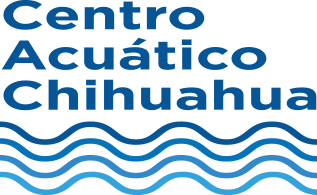           Inscripciones del 22 al 30 de cada mes             El curso inicia el día 5 de cada mes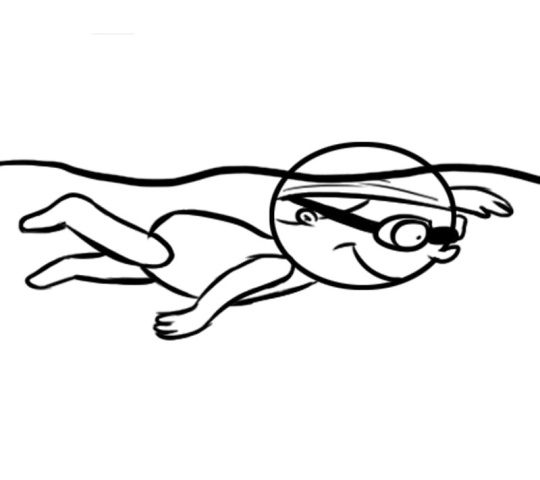                            TEL: 414-48-20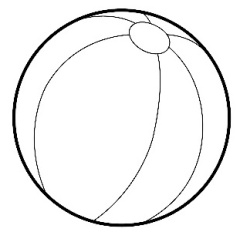 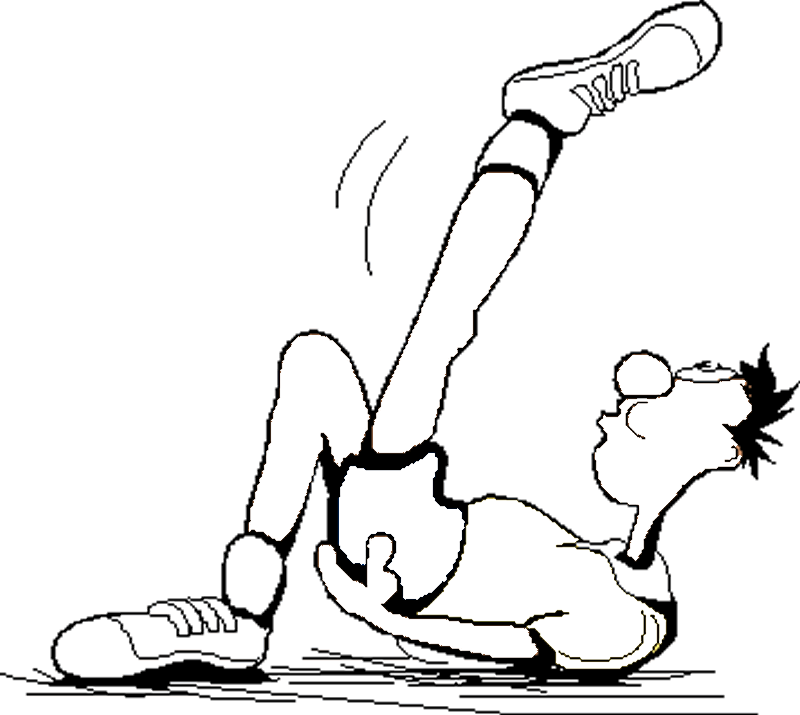 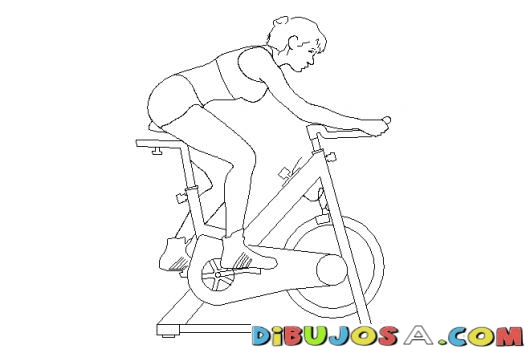 NOTA: Es muy importante bañarse con shampoo y jabón antes y después de           utilizar la albercaCLASEINSCRIPCIONINSCRIPCIONMENSUALIDADCLASEPARCIALANUALMENSUALIDADNatación$190$460$625Acuaerobics$190$460$625Maternal$190$460$600Cap. Diferentes$190$460$430Embarazadas$190$460$625Rehabilitación$190$460$570PAQUETES FAMILIARESPAQUETES FAMILIARESPAQUETES FAMILIARESPAQUETES FAMILIARESConceptoInsc. ParcialInsc. AnualMensualidad2 Personas$290$725$1,0703 Personas$305$750$1,5004 Personas$350$875$1,8755 Personas$400$1000$2,1806 Personas$430$1070$2,4407 Personas$430$1070$374 c/uNOTA: Los integrantes de los paquetes deben ser familiares directos(NO Abuelos, NO Primos, No Amigos, NO Novios)NOTA: Los integrantes de los paquetes deben ser familiares directos(NO Abuelos, NO Primos, No Amigos, NO Novios)NOTA: Los integrantes de los paquetes deben ser familiares directos(NO Abuelos, NO Primos, No Amigos, NO Novios)NOTA: Los integrantes de los paquetes deben ser familiares directos(NO Abuelos, NO Primos, No Amigos, NO Novios)HORARIO DE CLASES  NATACIONHORARIO DE CLASES  NATACIONHORARIO DE CLASES  NATACIONCLASEHORARIODIASNatación Adultos6-7-8-9-10-11 am y 3-4-5-6-7-8-9 pmLun a Vier 1 hr por diaNatación Niños3-4-5-6-7 pmLun a Vier 1 hr por diaMaternal (8mss-2a/11mss) Pañal p/alberca11-12 am y 4-5pm Lun-Mie-Vie 1 hr por diaAcuaerobics (Mixto)9 am y 7 pmLun a Vier 1 hr por diaEmbarazadas 4to mes hasta terminar el 7mo mes11am y 8pm Para la inscripción traer Autorización de GinecólogoLun a Vier 1 hr por diaCapacidades Diferentes (Autoriza Coordinador)3pmLun a Vier 1 hr por diaRehabilitación (Para inscripción traer carta de su médico)11am , 12pm y 8pmLun a Vier 1 hr por diaGIMNACIOSGIMNACIOSSPINNINGSPINNING5 días$6003 días$4402 días$350PILATESPILATES5 días$6003 días$4302 días$340TANDA LIBRE: $50TANDA LIBRE: $50Horario de GimnasiosSpinning 8am, 4pm, 6pm y 7pm Pilates 5pm y 6 pmREQUISITOS DE INSCRIPCION *Copia Acta de Nac. O Cred. De Elector*Valoración de Enfermería, aquí mismo, costo $40.00 PRESENTAR LA EVALUACION ANTES DE INSCRIBIRSE*Valoración de Enfermería, aquí mismo, costo $40.00 PRESENTAR LA EVALUACION ANTES DE INSCRIBIRSE*Valoración de Enfermería, aquí mismo, costo $40.00 PRESENTAR LA EVALUACION ANTES DE INSCRIBIRSEEl horario de Valoración es de             Lunes a Viernes  6:30am a 9:30pm            Sábados 9:00am  a 12:30pmEl horario de Valoración es de             Lunes a Viernes  6:30am a 9:30pm            Sábados 9:00am  a 12:30pmEl horario de Valoración es de             Lunes a Viernes  6:30am a 9:30pm            Sábados 9:00am  a 12:30pmTANDA LIBRE NATACIONTANDA LIBRE NATACIONHORARIOSHORARIOSLunes-ViernesLunes-Viernes12:00 - 14:0012:00 - 14:00SábadoSábado9:00 - 12:459:00 - 12:45COSTOSCOSTOSAdulto:  $55Niño:  $50INSEN:  $50Miembro: $45